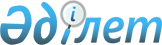 О внесении изменения в решение акима Камыстинского района от 3 апреля 2020 года № 1 "Об образовании избирательных участков на территории Камыстинского района"Решение акима Камыстинского района Костанайской области от 12 сентября 2022 года № 3. Зарегистрировано в Министерстве юстиции Республики Казахстан 12 сентября 2022 года № 29517
      РЕШИЛ:
      1. Внести в решение акима Камыстинского района "Об образовании избирательных участков на территории Камыстинского района" от 3 апреля 2020 года № 1 (зарегистрировано в Реестре государственной регистрации нормативных правовых актов за № 9077) следующее изменение:
      приложение к указанному решению изложить в новой редакции согласно приложению к настоящему решению.
      2. Государственному учреждению "Аппарат акима Камыстинского района" в установленном законодательством Республики Казахстан порядке обеспечить:
      1) государственную регистрацию настоящего решения в Министерстве юстиции Республики Казахстан;
      2) размещение настоящего решения на интернет-ресурсе акимата Камыстинского района после его официального опубликования.
      3. Контроль за исполнением настоящего решения возложить на руководителя государственного учреждения "Аппарат акима Камыстинского района".
      4. Настоящее решение вводится в действие по истечении десяти календарных дней после дня его первого официального опубликования.
       "СОГЛАСОВАНО"
      Камыстинская районная
      избирательная комиссия Избирательные участки на территории Камыстинского района
      Избирательный участок № 393
      Местонахождение: Камыстинский район, село Жайылма, улица Ленина, 3, здание коммунального государственного учреждения "Жайылминская основная средняя школа отдела образования Камыстинского района" Управления образования акимата Костанайской области.
      Границы: село Жайылма.
      Избирательный участок № 394
      Местонахождение: Камыстинский район, село Клочково, улица Титова, 1, здание коммунального государственного учреждения "Клочковская общеобразовательная школа отдела образования Камыстинского района" Управления образования акимата Костанайской области.
      Границы: село Клочково.
      Избирательный участок № 395
      Местонахождение: Камыстинский район, село Арка, улица Школьная, 17, здание коммунального государственного учреждения "Краснооктябрьская общеобразовательная школа отдела образования Камыстинского района" Управления образования акимата Костанайской области.
      Границы: село Арка.
      Избирательный участок № 396
      Местонахождение: Камыстинский район, село Ливановка, улица Комсомольская, здание 19, блок 2, здание коммунального государственного учреждения "Ливановская основная средняя школа отдела образования Камыстинского района" Управления образования акимата Костанайской области.
      Границы: село Ливановка.
      Избирательный участок № 399
      Местонахождение: Камыстинский район, село Камысты, улица Ленина,16 здание коммунального государственного учреждения "Камыстинская общеобразовательная школа № 1 отдела образования Камыстинского района" Управления образования акимата Костанайской области.
      Границы: село Камысты, улицы: Дощанова, Дорожная, 60 лет Октября, Школьная, Транспортная, Свердлова, Одесская, Ленина, Киевская, Банная, Космы, 10 лет Целины, переулки: 60 лет Октября, Ленина.
      Избирательный участок № 400
      Местонахождение: Камыстинский район, село Камысты, улица Космы 19, здание государственного коммунального казенного предприятия "Камыстинский районный Дом культуры отдела культуры и развития языков акимата Камыстинского района".
      Границы: село Камысты, улицы: Кооператоров, Коммунальная, Декабристов, Гумилева, Энергетиков, Абая, Степная, Горького, Валиханова, Маякская, Южная, переулки: Коммунальный, Энергетиков, село Мечетное.
      Избирательный участок № 404
      Местонахождение: Камыстинский район, село Талдыколь, улица Октябрьская, 13, здание коммунального государственного учреждения "Талдыкольская основная средняя школа отдела образования Камыстинского района" Управления образования акимата Костанайской области.
      Границы: село Талдыколь.
      Избирательный участок № 405
      Местонахождение: Камыстинский район, село Уркаш, улица Центральная, здание 9.
      Границы: село Уркаш.
      Избирательный участок № 406
      Местонахождение: Камыстинский район, село Алтынсарино, улица Школьная, 7, здание коммунального государственного учреждения "Алтынсаринская общеобразовательная школа отдела образования Камыстинского района" Управления образования акимата Костанайской области.
      Границы: село Алтынсарино, улицы: Советская, Октябрьская, Треугольник, Студенческая, Ленина, Школьная, Степная, Маяковского, Волынова, Железнодорожная, переулки: Карла Маркса, Абая, 1 Мая.
      Избирательный участок № 407
      Местонахождение: Камыстинский район, село Карабатыр, улица Школьная, 21, здание коммунального государственного учреждения "Карабатырская общеобразовательная школа отдела образования Камыстинского района" Управления образования акимата Костанайской области.
      Границы: село Карабатыр.
      Избирательный участок № 408
      Местонахождение: Камыстинский район, село Аралколь, улица Школьная, 2.
      Границы: село Аралколь.
      Избирательный участок № 409
      Местонахождение: Камыстинский район, село Бестобе, улица Школьная, 1А, здание коммунального государственного учреждения "Бестюбинская общеобразовательная школа отдела образования Камыстинского района" Управления образования акимата Костанайской области.
      Границы: село Бестобе.
      Избирательный участок № 411
      Местонахождение: Камыстинский район, село Фрунзе, улица Калинина, здание 2.
      Границы: село Фрунзе.
      Избирательный участок № 413
      Местонахождение: Камыстинский район, село Адаевка, улица Школьная, 5, здание коммунального государственного учреждения "Адаевская общеобразовательная школа отдела образования Камыстинского района" Управления образования акимата Костанайской области.
      Границы: село Адаевка.
      Избирательный участок № 414
      Местонахождение: Камыстинский район, село Дружба, улица Школьная, 14, здание коммунального государственного учреждения "Дружбинская основная средняя школа отдела образования Камыстинского района" Управления образования акимата Костанайской области.
      Границы: село Дружба.
      Избирательный участок № 416
      Местонахождение: Камыстинский район, село Камысты, улица Ленина, строение 33, здание коммунального государственного учреждения "Камыстинская общеобразовательная школа № 2 отдела образования Камыстинского района" Управления образования акимата Костанайской области.
      Границы: село Камысты, улицы: Гагарина, Ержанова, Карла Маркса, Кудайкулова, Новая, Советская, 50 лет Октября, переулки: Гагарина, 50 лет Октября.
      Избирательный участок № 865
      Местонахождение: Камыстинский район, село Красногорское, улица Степная, здание 29.
      Избирательный участок № 868:
      Местонахождение: Камыстинский район, село Камысты, улица Ленина, 16А, здание коммунального государственного учреждения "Камыстинская общеобразовательная школа № 1 отдела образования Камыстинского района" Управления образования акимата Костанайской области.
      Границы: село Камысты, улицы: Журавлева, Строительная, Мазукаева, Парковая, Северная, Ауэзова, Маяковского, переулки: Строительный, Парковый, Ауэзова.
      Избирательный участок № 869:
      Местонахождение: Камыстинский район, село Алтынсарино, улица Школьная, 7, здание коммунального государственного учреждения "Алтынсаринская общеобразовательная школа отдела образования Камыстинского района" Управления образования акимата Костанайской области.
      Границы: село Алтынсарино, улицы: Хпп, Брежнева, Щеглова, Амангельды.
					© 2012. РГП на ПХВ «Институт законодательства и правовой информации Республики Казахстан» Министерства юстиции Республики Казахстан
				
      Аким Камыстинского района 

Г. Бекмухамедов
Приложениек решению акимаКамыстинского районаот 12 сентября 2022 года№ 3Приложение к решению акима Камыстинского районаот 3 апреля 2020 года № 1